Интерактивный урок по математике в 4 классеТема урока: Умножение на двузначное число. Закрепление.Цель урока:- закрепить полученные знания по теме;- совершенствовать навыки устного счёта;- совершенствовать умение вести работу  группами.Ход урокаОрганизационный момент.Сообщение темы и цели урока.Математический диктант.Сегодня диктант проводит  ученик. (Задания заранее подготовлены дома и проверены учителем.)Учитель: Поменяйтесь тетрадями по часовой стрелке. Проверка ответов. У кого нет ошибок, тот принёс своей группе 1 балл. Дайте оценку ученику, который проводил устный счёт.Учитель: Сегодня наш урок проходит в виде соревнования ЭВМ. Что такое ЭВМ? Эрудированные  Вдумчивые  Математики. Каждая группа получает одно общее задание, считайте, что это ваш общий проект, который надо обязательно полностью выполнить. В нём 4 задания, распределите свои обязанности, выберите «главного» группы.Готовы? На выполнение работы даётся 20 минут.  Когда все задания будут выполнены, «главный» получает у меня ответы к заданиям. Можно заработать бонусные баллы, выполнив дополнительные задания.На каждом столе звезда. После проверки и исправления ошибок, на звезде закрашивается луч. 5 закрашенных лучей – отметка 5. Идёт работа.Подведение итогов групповой работы. Итог урока. Закрепили умение выполнять умножение двузначных чисел? А что ещё делали? Учились работать сообща, учить других, делиться своими знаниями. Понравилось?Домашнее задание.ЗАДАНИЕ ДЛЯ ГРУППЫ ЭВМНайдите  значение выражения.1307                              750                                  95260     41                             38                                          230Решите  задачу.На овощной базе хранится картофель в 36 контейнерах по 820 кг в каждом. За день с базы увезли  3/ 8 всего картофеля. Сколько кг картофеля осталось на базе?Найдите площадь прямоугольника, если его периметр 96 см, а длина – 30 см.Решите уравнение3072 + Х   8 = 3304*Можно ли проспать, не просыпаясь, 28800 сек? Ответ объясните.*Какая часть фигуры закрашена?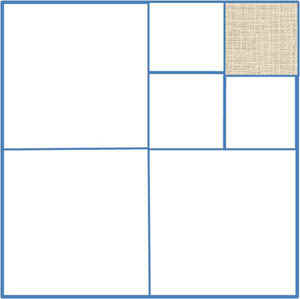 Ответы: 53587                                  28500                                       21909800 18450 кг540 кв.смX = 29